Ano letivo 2023/2024 – 2º semestre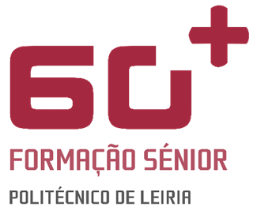 No processo de inscrição tenha em conta as seguintes informações e orientações:1 – Para conhecer as regras e a dinâmica do Programa 60+ deverá consultar o regulamento, disponível no site do 60+ (www.60mais.ipleiria.pt) e na sala de apoio.2- As atividades realizar-se-ão, essencialmente, em formato presencial, ainda que algumas se mantenham em formato online ou misto.3- As inscrições realizar-se-ão entre os dias 19 de fevereiro e 8 de março. Na primeira semana, haverá uma equipa de apoio na sala de convívio do 60+, caso necessite de ajuda na escolha de atividades, na consulta de horários e no esclarecimento de algumas dúvidas.4 – O atendimento e o apoio na sala de convívio decorrerão, entre as 9:30 e as 12:30 e entre as 14:00 e as 17:00, exceto no dia 22, que decorrerá somente entre as 9:30 e as 12:30.5 - O atendimento será realizado por ordem e chegada. 6 – Antes de efetuar a inscrição, deverá consultar a oferta formativa ao seu dispor, bem como os horários das diversas atividades, de modo a fazer a sua escolha de forma esclarecida. Esta informação encontra-se disponível no site do Programa (www.60mais.ipleiria.pt), afixada no painel de informações e em pastas na sala do 60+.7 – É obrigatória a inscrição em pelo menos uma unidade curricular (UC) de uma das licenciaturas ou dos cursos técnicos superiores profissionais (TeSP) ministrados pelas escolas do Politécnico de Leiria. Pode inscrever-se em 5 UC por semestre.8 - O número máximo de inscrições por UC de licenciatura ou de TeSP é de 5 estudantes. Em alguns casos, os coordenadores de curso, por motivos diversos, estabelecem um limite mais baixo, em outros poderão aceitar mais; situações que têm de ser devidamente negociadas e aceites pelos docentes. Essa informação consta nas listas da UC disponíveis.9 - Os estudantes que se inscrevam pela 1ª vez têm preferência sobre os que pretendem repetir a frequência de uma UC que tenha muita procura. 10 - A inscrição implica o pagamento de:- taxa de inscrição - 90€ por semestre- taxa por UC de licenciatura - 25€ por semestre- taxa por UC específica do 60+ - 40€ por semestre- seguro escolar - 5€ por semestreÀs pessoas que pretendam realizar avaliação e o declarem na ficha de inscrição, aplica-se o pagamento do emolumento previsto no ponto 7 da Tabela de Emolumentos em vigor.11 – Deverá formalizar a sua inscrição nos Serviços Académicos e efetuar o pagamento das respetivas taxas até 8 de março. Para tal, de modo a evitar a deslocação aos serviços, deverá enviar a sua ficha de inscrição, digitalizada, devidamente preenchida e assinada (pelo próprio e pelo colaborador), através do email pessoal, para o endereço academicos@ipleiria.pt12 – Os Serviços Académicos enviar-lhe-ão uma mensagem de e-mail, confirmando a receção da ficha de inscrição. Posteriormente, terá acesso, no portal de estudante, a uma referência para efetuar o pagamento das taxas, via multibanco;13 - Caso tenha alguma dificuldade no cumprimento destes procedimentos poderá solicitar o apoio das colaboradoras do gabinete 60+, ou, em último caso, deslocar-se aos Serviços Académicos; 14 - As aulas de TeSP e de licenciatura terão início a 19 de fevereiro. Poderá iniciar a frequência das mesmas imediatamente após a sua inscrição;15 - As atividades específicas do 60+ têm início a 26 de fevereiro. Contudo, haverá exceções que decorrem da constituição dos grupos, bem como da disponibilidade dos dinamizadores e docentes. A informação sobre o início de cada atividade será disponibilizada no site do 60+, no Facebook e será enviada por email.